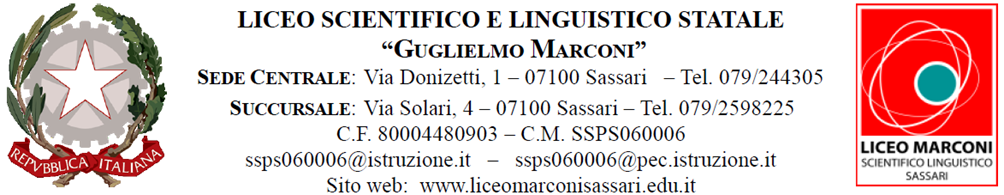  AUTORIZZAZIONE PARTECIPAZIONE CORSO RESIDENZIALEI/Il/La Sottoscritt………………………………………………………………………..……………Genitor. dell’alunno/a………………………………………………classe………….autorizz………. il/la proprio/a figlio/…………………………………………………… a partecipare al percorso di formazione residenziale ………………………………..a.s.2023/24  secondo il programma in allegato.A tal fine:Dichiarano di aver preso visione del programma e delle attività previstedichiarano di liberare la scuola, per quanto riguarda l’incolumità delle persone e delle cose ed il comportamento degli alunni, da ogni responsabilità eccedente l’obbligo di vigilanza degli alunni e gli obblighi derivanti alla Scuola dalle norme vigenti (in particolare art. 2047 del Codice Civile e articolo 61 della legge n. 312/1980)dichiarano di assumersi le responsabilità (articolo 2048 del Codice Civile) derivanti da inosservanza da parte del/lla proprio/a figlio/a delle disposizioni impartite dagli insegnanti medesimi o da cause indipendenti dall’organizzazione scolastica.Data …………………………………….	Firme dei genitori:……………………………………………………………………………………